Домашнее задание для 3 ДОП, от 3.04./6.04.24.Квинтовый круг тональностей. Все тональности расположены по квинтам (ч5). Между всеми мажорными тональностями от тоники до тоники и между всеми минорными тональностями от тоники до тоники образуется чистая квинта. Центральная тональность C-dur (До мажор) и еë параллельная a-moll (ля минор).  Вверх по квинтам диезные тональности, вниз по квинтам минорные тональности. Выучите наизусть порядок знаков. Диезы: фа, до, соль, ре, ля, ми, си;Бемоли:си, ми, ля, ре, соль, до, фа. Таблица интервалов. Повторите таблицу интервалов, знать наизусть. Калмыков и Фридкин, «Сольфеджио. Одноголосие.»Номер 307 (повторять старое задание)Пробовать мелодию играть на клавиатуре фортепиано. (Гитаристы тренируйтесь либо в приложении, либо на нарисованной клавиатуре). 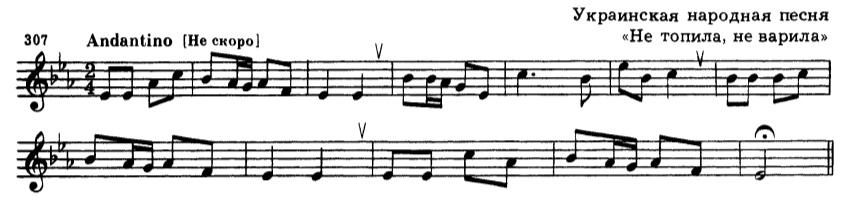 